Student Missions -KSP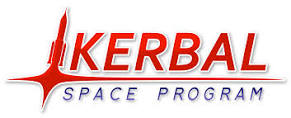 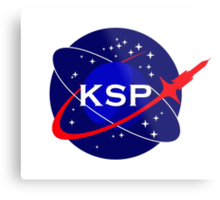 1: Launch rocket successfully	Screenshot:2: Launch rocket to 60,000 M and parachute down	Screenshot:3: Launch Rocket to 60,000 M and parachute down on polar cap (North or South)	Screenshot:4: Orbit Earth (make as circular as possible)	Screenshot:5: Orbit Moon	Screenshot:6: Land on Moon	Screenshot:7: Land on Moon with Rover	Screenshot:8: Rendezvous in Space	Screenshot: